Serdecznie zapraszamy do uczestnictwa w II edycji  Powiatowego Konkursu WiedzyO M N I B U S  2017,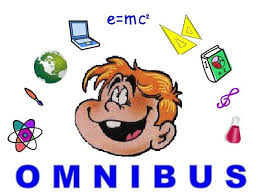 który odbędzie się w Szkole Podstawowej nr 3 im. Henryka Brodatego w Złotoryi  08.06.2017 roku o godz. 1000, w sali 36.Regulamin Powiatowego Konkursu Wiedzy Omnibus 2017Organizator Konkursu: Szkoła Podstawowa  nr 3 im. Henryka Brodatego w Złotoryi Cele:Kształtowanie zasad współpracy w grupie rówieśniczej i międzyklasowej;Propagowanie zasad „zdrowej” rywalizacji;Sprawdzenie swojej wiedzy i umiejętności z różnych dziedzin wiedzy;Kształcenie umiejętności szybkiego podejmowania decyzji w sytuacji stresowej.Warunki uczestnictwa:Konkurs przebiega w trzech kategoriach wiekowych:- dla uczniów klas IV- dla uczniów klas V- dla uczniów klas VI        4.   Zakres treści: materiał konkursowy obejmuje program nauczania: j.polskiego, matematyki, przyrody, historii i jest zgodny z podstawą programową kształcenia ogólnego dla szkół podstawowych.        5.   Przebieg:a) konkurs trwa 45 minut;b) każdy uczeń rozwiązuje test składający się z 32 pytań;c) za każdą poprawną odpowiedź uczeń otrzymuje 1 punkt – razem może zdobyć 32 punkty;d) w przypadku uzyskania tej samej liczby punktów przez kilku uczestników przewidziana jest dogrywka w formie pisemnej, która będzie polegała na udzieleniu odpowiedzi na dodatkowe 12 pytań. Czas przewidziany na dogrywkę – 15 min.        6.   Termin konkursu: 8 czerwca 2017 r. , godz. 1000        7.   Miejsce konkursu: Szkoła Podstawowa nr 3 im. Henryka brodatego w Złotoryi, sala 36        8.   Każdą szkołę reprezentuje zespół 3 uczniów – po jednym z każdej grupy wiekowej  (kl. IV, kl. V, kl. VI) .        9.   Uczniowie nie korzystają z kalkulatorów ani żadnych innych pomocy dydaktycznych przy rozwiązywaniu testu.      10.   Nad prawidłowym przebiegiem konkursu we wszystkich kategoriach wiekowych czuwa Komisja Konkursowa złożona z przedstawicieli zgłoszonych szkół.      11.   Komisję Konkursową powołuje dyrektor Szkoły Podstawowej nr 3 im. Henryka Brodatego w Złotoryi.      12.   Komisja Konkursowa sprawdza i ocenia prace uczniów  oraz typuje laureatów, z przeprowadzonego konkursu sporządza protokół.      13.   Wyniki podsumowuje się odrębnie dla każdej grupy wiekowej, przyznając tytuł:- Omnibusa klas IV;- Omnibusa klas V;- Omnibusa klas VI;oraz po dwa wyróżnienia z każdej kategorii.      14.   Wszystkie kwestie i sprawy nieujęte w niniejszym regulaminie rozstrzyga Przewodniczący Komisji Konkursowej w dniu konkursu.      15.   Zgłoszenie do konkursu:zgłoszenie (zgodnie z załącznikiem nr 1 oraz załącznik nr 2) należy przesłać w terminie do 26.05.2017 r. na adres:                                                             Szkoła Podstawowa nr 3                                                              im. Henryka Brodatego                                                             ul. Wilcza 41                                                             59- 500 Złotoryjaoraz na adres poczty elektronicznej organizatora:  sp3@zlotoryja.pl koordynator konkursu:Beata Krzywicka Zał. nr 1                                                                                     K A R T A    Z G Ł O S Z E N I ADane szkoły zgłaszającej……………………………………………………………………………………………………………….…………………………………………………………………………………………………………………….. II Powiatowy Konkurs Wiedzy OMNIBUS 2017 dla uczniów szkół podstawowychProsimy o nadesłanie zgłoszenia do 26 maja 2017 roku.Zał. nr 2Zgoda na przetwarzanie danych osobowychOświadczam, iż zgodnie z Ustawą z dnia 29 sierpnia 1997 r. o ochronie danych osobowych (Dz. U. z 2002 r., Nr 101, poz. 926 z późniejszymi zmianami) wyrażam zgodę na przetwarzanie danych osobowych mojego dziecka: ................................................................................................................ ucznia klasy………….  szkoły ................................................................................................, do celów związanych z jego udziałem w Powiatowym Konkursie Wiedzy Omnibus 2017, który odbędzie się 8.06.2017 r. , w Szkole Podstawowej nr 3 im. Henryka Brodatego w Złotoryi.Data i czytelny podpis rodzica: .............................................................LP.Imię i nazwisko ucznia klasaImię i nazwisko nauczyciela uczącegoImię i nazwisko opiekuna grupy1.2.3.